Предмет: Английский языкЗадания 2018-2019 уч. годаЭтап: I (заочный, отборочный)Выполните предложенные задания и внесите Ваши варианты ответов в бланк ответов (Answer Sheet).Тур 1 (чтение)9-11 классыЗадание 1. Reading Comprehension (Part 1)Questions 1-12 are based on Text 1. Read the following article. History of Steam EnginesThe first steam-powered machine was built in 1698 by the English military engineer Thomas Savery (c. 1650-1715). His invention, designed to pump water out of coal mines, was known as the Miner's Friend. The machine, which had no moving parts, consisted of a simple boiler  a steam chamber whose valves were located on the surface  and a pipe leading to the water in the mine below. Water was heated in the boiler chamber until its steam filled the chamber, forcing out any remaining water or air. The valves were then closed and cold water was sprayed over the chamber. This chilled and condensed the steam inside to form a vacuum. When the valves were reopened, the vacuum sucked up the water from the mine, and the process could then be repeated.A few years later, an English engineer named Thomas Newcomen (1663-1729) improved the steam pump. He increased efficiency by setting a moving piston inside a cylinder, a technique still in use today. A cylinder  a long, thin, closed chamber separate from the boiler  replaced the large, open boiler chamber. A piston  a sliding piece that fits in the cylinder  was used to create motion instead of a vacuum. Steam filled the cylinder from an open valve. When filled, the cylinder was sprayed with water, causing the steam inside to condense into water and create a partial vacuum. The pressure of the outside air then forced the piston down, producing a power stroke. The piston was connected to a beam, which was connected to a water pump at the bottom of the mine by a pump-rod. Through these connections, the movement of the piston caused the water pump to suck up the water.The most important improvement in steam engine design was brought about by the Scottish engineer James Watt (1736-1819). He set out to improve the performance of Newcomen's engine and by 1769 had arrived at the conclusion: if the steam was condensed separately from the cylinder, the cylinder could always be kept hot. That year he introduced the design of a steam engine that had a separate condenser and sealed cylinders. Since this kept the heating and cooling processes separate, his machine could work constantly, without any long pause at each cycle to reheat the cylinder. Watt's refined steam engine design used one-third less fuel than a comparable Newcomen engine.Over the next 15 years, Watt continued to improve his engine and made three significant additions. He introduced the centrifugal governor, a device that could control steam output and engine speed. He made the engine double-acting by allowing steam to enter alternately on either side of the piston. This allowed the engine to work rapidly and deliver power on the downward and upward piston stroke. Most important, he attached a flywheel to the engine.Flywheels allow the engine to run more smoothly by creating a more constant load, and they convert the conventional back-and-forth power stroke into a circular (rotary) motion that can be adapted more readily to power machinery. By 1790, Watt's improved steam engine offered a powerful, reliable power source that could be located almost anywhere. It was used to pump bellows for blast furnaces, to power huge hammers for shaping and strengthening forged metals, and to turn machinery at textile mills. More than anything, it was Watt's steam engine that speeded up the Industrial Revolution both in England and the rest of the world.Steam was successfully adapted to powerboats in 1802 and railways in 1829. Later, some of the first automobiles were powered by steam. In the 1880s, the English engineer Charles A. Parsons (1854-1931) produced the first steam turbine, a new steam technology that was more efficient and which enabled the steam engine to evolve into a highly sophisticated and powerful engine that propelled huge ships and ran turbogenerators that supplied electricity.Once the dominant power source, steam engines eventually declined in popularity as other power sources became available. Although there were more than 60,000 steam cars made in the United States between 1897 and 1927, the steam engine eventually gave way to the internal combustion engine as a power source for vehicles.For questions 1-7, match each statement with the correct person from the list A-D in the box below. Write the correct letter A, B, C or D in boxes 1-7 on your answer sheet.For questions 8-12, complete the flow chart below.
Choose NO MORE THAN THREE WORDS from the passage for each answer.Mark your answers on the separate answer sheet.Задание 2. Reading Comprehension (Part 2)Questions 13-25 are based on Text 2. Read the following article. The Knowledge SocietyFor questions 13-17, choose the best variant A, B, C or D. 13. According to the writer, a hundred years ago in the developed world, manual workersA were not provided with sufficient education. B were mainly located in rural areas.C were the fastest growing group of workers.D were the largest single group of workers.14. The writer suggests that the most significant difference between knowledge technologists and manual workers is  A their attitude to society.B their skill with their hands.C their educational background.D the pay they can expect.15. He predicts that in the coming years, knowledge technologistsA will require increasing mobility in order to find suitable education.B will have more employment opportunities in educational institutions.C will be provided with appropriate education for their needs.D will have access to the same educational facilities as professional people.16. According to the writer, the most important change in education this century will beA the type of people who provide education.B the way in which people learn.                                   C the sorts of things people learn about.D the use people make of their education.17. The writers says that changes in women’s rolesA are allowing women to use their traditional skills in new ways. B mean women are now judged by higher standards.C may allow women to out-perform men for the first time.D have led to greater equality with men .For questions 18-25, decide whether the following statements agree with the information given in the text above. Write T (TRUE), F (FALSE), NG (NOT GIVEN)Mark your answers on the separate answer sheet.Задание 3. Reading Comprehension (Part 3)Questions 26-35 are based on Text 3. For questions 26-35, read the following passage from a book about gifted children and choose the best variant A, B, C, D or E.  26. According to the passage, “supergifted” kids most likely do not A identify as introvertsB have above-average IQsC have advanced social skillsD have learning disabilities27. According to the author, which of the following is the reason gifted children struggle at school?I. They are shy as introverts.II. They already know the material.III. They ignore classroom assignments.A I and IIB II and IIIC I and IIID I, II and III28. The author uses the phrase “these children’s remarkable talents” (line 7) to make the point thatA the children are more advanced than their peersB the children have a lot to learnC the children should learn a tradeD the children could excel as performers29. Which choice provides the best evidence for the answer to the preceding question?A Lines 3-4 (“You’d think … they don’t.”)B Lines 12-13 (“Some schools … far short.”)C Lines 25-26 (“her school … grade.”)E Line 34 (“your child … areas,”)30. The main theme that the author describes in the passage is that gifted, introverted children A could excel in the academic setting provided by almost any schoolB should avoid online distractions from true academic discourseC could benefit from advancing an extra grade to be with peers at their intellectual levelD could perform extremely well in the right academic setting31. Which choice provides the best evidence for the answer to the preceding question?A Lines 3-4 (“You’d think … they don’t.”)B Lines 12-13 (“Some schools … far short.”)C Lines 15-16 (“Some communities … children.”)E Lines 25-26 (“her school … grade.”)32. As used in line 27, “pack” most nearly meansA a group of dogsB a group of kidsC prepare for a tripD worn on one’s back33. The second paragraph (lines 3-8) is primarily concerned withA drawing a contrast between intellectual ability and academic performanceB showing a parallel between suitable surroundings and personal growthC illustrating the success of exploring options outside the child’s academic settingD suggesting a possible correlation between high IQ and learning disability34. The author suggests that parents of gifted children should I. Explore options outside the classroomII. Explore schools outside the districtIII. Explore resources outside the school A I and IIB II and IIIC I and IIID I, II and III35. Which choice provides the best evidence for the answer to the preceding question?A Lines 3-4 (“You’d think … they don’t.”)B Line 9 (“That’s why … for them.”)C Lines 12-13 (“Some schools … far short.”)E Lines 15-16 (“Some communities … children.”)Mark your answers on the separate answer sheet.  Тур 2 (лексика и грамматика)9-11 классыЗадание 1. Use of English (Part 1)Questions 1-14 are based on Task 1. For questions 1-14, read the following memorandum and use the information in it to complete the numbered gaps in the leaflet below. Then write the new words in the correct spaces on your answer sheet. Use NO MORE THAN TWO WORDS for each gap. The words you need DO NOT occur in the memorandum.  MEMORANDUMLEAFLETMark your answers on the separate answer sheet.Задание 2. Use of English (Part 2)Questions 15-26 are based on the following task. Sayings and proverbs are concise ways of commenting on a situation.For questions 15-26, think of a proverb or saying that best matches the situations given below.15. After an unpleasant experience, one is careful to avoid something similar.16. It’s easy to talk about something, but it is much more difficult to do it.17. Family relationships are stronger than any others.18. You should help and care for your own family first before you start helping others.19. It is better to be careful than to take a risk or act too quickly and later regret it. 20. What a person actually does is more important than what they say they will do.21. How someone looks is less important than their character.22.  If you do something repeatedly, you will become very good at it.23. People will be served or dealt with in the order they arrive or ask for it.24. Avoid mentioning a particularly difficult subject that may cause trouble.25. When people we love are not with us, we love them even more.26. You have to take a risk in order to get something good.Mark your answers on the separate answer sheet.Задание 3. Use of English (Part 3)For questions 27-36, answer the following questions with YES or NO.Mark your answers on the separate answer sheet.27. My car has only three thousand miles on it and has already been to the garage five times for repairs. Is it a lemon? 28. Maria went to a fancy store and paid full price for her furniture.  Did she buy the furniture for peanuts?29. Our neighbour keeps coming to our house for no reason. Is it possible that she is being nosey? 30. Walter told us it was his birthday but it was not true. Was he pulling our leg?31.  George always wears the same old jeans and shirt, and he drives an old car. Does George look like a man of means?32. Kevin and Mary went out on a date, and Kevin paid for the meal and the movie. Did they go Dutch?33. Bert is very original and has his own style in clothes. Is he a copycat?34. Are you chicken if you go skydiving?35. We almost never go to the theatre to see a play or a show, only for some grand occasion. Do we go to the theatre once in a blue moon?36. The desserts at that restaurant are the best you’ve ever tasted. Are they out of this world?Mark your answers on the separate answer sheet.Задание 4. Use of English (Part 5)For questions 37-50, read the text and think of the word that best fits each gap. Use only one word in each gap. Mark your answers on the separate answer sheet.BICYCLE TOWNWhere is it better for a bicycle enthusiast to live (37) ____________ within the boundaries of one of the bike capitals of Britain – Oxford? The city is thought to be home (38) _____________ as many as a quarter of Britain’s bicycles; the train station alone having secure facilities for five hundred. (39) _________________ to the town’s history and its layout of narrow streets, cycling has long (40) _____________ seen as a convenient and safe way of getting (41) _______________ in the city. And today, whether in the town itself (42) ____________ in the surrounding countryside, the cyclist feels relatively secure (43) _______________ the knowledge that local car drivers are accustomed to coping with thousands of cyclists on the roads.But in much of the surrounding countryside, even this is (44) _______________ really such a problem because the area has its own network of special cycle ways.  Designed to keep cyclists and other road users (45) __________________ a safe distance from one another, these routes are, for the (46) ______________part, used by students and commuters heading to and from the city centre. But this is not (47) ___________ only function. As well as providing a safe venue for leisure cycling, they also make it easier to combine cycling with other public transport services on longer journeys. The Oxford to London coach service, for example, has a specially-adapted luggage compartment (48) ___________that bicycles can be carried, a service made all (49) _________ more popular by the fact that it is offered free to passengers. Lucky indeed is the cyclist (50) ________________ lives in Oxford.  Mark your answers on the separate answer sheet.Критерии оценки заданийзаочного (отборочного) этапа2018-2019 уч. годТур: 1 (чтение)Задание 1.Reading Comprehension (Part 1)Каждый правильный ответ оценивается в 1 балл. Если ответ неверный, то участник олимпиады получает 0 баллов.Максимальное количество баллов – 12.Задание 2.Reading Comprehension (Part 2)Каждый правильный ответ в первой части задания (вопросы 13-17) оценивается в 2 балла. Если ответ неверный, то участник олимпиады получает 0 баллов. Каждый правильный ответ во второй части задания (вопросы 18-25) оценивается в 1 балл. Максимальное количество баллов – 18 (10 и 8 соответственно).Задание 3.Reading Comprehension (Part 3)Каждый правильный ответ оценивается в 2 балла. Если ответ неверный, то участник олимпиады получает 0 баллов.Максимальное количество баллов – 20.Суммарное максимальное количество баллов за тур – 50.Тур: 2 (лексика и грамматика)Задание 1.Use of English (Part 1)Каждый правильный ответ оценивается в 2 балла. Если ответ неверный, то участник олимпиады получает 0 баллов.Максимальное количество баллов – 14.Задание 2.Use of English (Part 2)Каждый правильный ответ оценивается в 1 балл. Если ответ неверный, то участник олимпиады получает 0 баллов.Максимальное количество баллов – 12.Задание 3.Use of English (Part 3)Каждый правильный ответ оценивается в 1 балл. Если ответ неверный, то участник олимпиады получает 0 баллов.Максимальное количество баллов – 10.Задание 4.Use of English (Part 4)Каждый правильный ответ оценивается в 1 балл. Если ответ неверный, то участник олимпиады получает 0 баллов.Максимальное количество баллов – 14.Суммарное максимальное количество баллов за тур – 50.Суммарное максимальное количество баллов за выполнение заданий заочного этапа многопрофильной олимпиады – 100.ANSWER SHEET 2018-2019 Тур 1 Reading       Тур 2 Use of EnglishPart 1 Part 21His invention was the first continuous power source.   2His invention allowed a much greater degree of control.3His invention was the single biggest step in development.  4His invention first used a method people still use now.5His invention was the first to use moving parts. 6 His invention was a simple solution to an industrial problem.   7His invention allowed steam power to be converted into electric power.  A Thomas SaveryC James WattB Thomas NewcomenD Charles A. ParsonsThe Miner's Friend used condensed steam to (8) ______________ which sucked water from mines.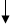 Design improved: Newcomen (9) __________________ using a piston and cylinder instead of an open boiler.1769: separating heating and cooling processes meant no (10) ____________ between power strokes.Further development: became easier to (11) _______________ through the use of the flywheel.Nineteenth century: steam power (12) ______________ for use in various means of transport.AA century ago, the overwhelming majority of people in developed countries worked with their hands: on farms, in domestic service, in small craft shops and in factories. There was not even a word for people who made their living other than by manual work. These days, the fastest-growing group in the developed countries are “knowledge workers” – people whose jobs require formal and advanced schooling.BAt present, this term is widely used to describe people with considerable theoretical knowledge and learning: doctors, lawyers, teachers, accountants, chemical engineers. But the most striking growth in the coming years will be in ‘knowledge technologists’: computer technicians, software designers, analysts in clinical labs, manufacturing technologists, and so on. These people are as much manual workers as they are knowledge workers; in fact, they usually spend far more time working with their hands than with their brains. But their manual work is based on a substantial amount of theoretical knowledge which can be acquired only through formal education. They are not, as a rule, much better paid than traditional skilled workers, but they see themselves as professionals. Just as unskilled manual works in manufacturing were the dominant social and political force in the twentieth century, knowledge technologists are likely to become the dominant social – and perhaps also political – force over the next decades.CSuch workers have two main needs: formal education that enables them to enter knowledge work in the first place, and continuing education throughout their working lives to keep their knowledge up to date. For the old high-knowledge professionals, such as doctors, clerics and lawyers, formal education has been available for many centuries. But for knowledge technologists, only a few countries so far provide systematic and organised preparation. Over the next few decades, educational institutions to prepare knowledge technologists will grow rapidly in all developed and emerging countries, just as new institutions to meet new requirements have always appeared in the past.DWhat is different this time is the need for the continuing education of already well-trained and highly knowledgeable adults. Schooling traditionally stopped when work began. In the knowledge society it never stops. Continuing education of already highly educated adults will therefore become a big growth area in the next society. But most of it will be delivered in non-traditional ways, ranging from weekend seminars to online training programmes, and in any number of places, from a traditional university to the student’s home. The information revolution, which is expected to have an enormous impact on education and on traditional schools and universities, will probably have an even greater effect on the continuing education of knowledge workers, allowing knowledge to spread near-instantly, and making it accessible to everyone.EAll this has implications for the role of women in the labour force. Although women have always worked, since time immemorial the jobs they have done have been different from men’s. Knowledge work, on the other hand, is ‘unisex’, not because of feminist pressure, but because it can be done equally well by both sexes. Knowledge workers, whatever their sex, are professionals, applying the same knowledge, doing the same work, governed by the same standards, and judged by the same results. FThe knowledge society is the first human society where upward mobility is potentially unlimited. Knowledge differs from all other means of production in that it cannot be inherited or bequeathed from one generation to another. It has to be acquired anew by every individual, and everyone starts out with the same total ignorance. And nowadays it is assumed that everybody will be a ‘success’ - an idea that would have seemed ludicrous to earlier generations. Naturally, only a tiny number of people can reach outstanding levels of achievement, but a very large number of people assume they will reach adequate levels.GThe upward mobility of the knowledge society, however, comes at a high price: the psychological pressures and emotional traumas of the rat race. Schoolchildren in some countries may suffer sleep deprivation because they spend their evenings at a crammer to help them pass their exams. Otherwise they will not get into the prestige university of their choice, and thus into a good job. In many different parts of the world, schools are becoming viciously competitive. That this has happened over such a short time – no more than 30 or 40 years – indicates how much the fear of failure has already permeated the knowledge society.HGiven this competitive struggle, a growing number of highly successful knowledge workers of both sexes – business managers, university teachers, museum directors, doctors – ‘plateau’ in their 40s. They know they have achieved all they will achieve. If their work is all they have, they are in trouble. Knowledge workers therefore need to develop, preferably while they are still young, a non-competitive life and community of their own, and some serious outside interest – be it working as a volunteer in the community, playing in a local orchestra or taking an active part in a small town’s local government. This outside interest will give them the opportunity for personal contribution and achievement. TRUEif the statement agrees with the informationFALSEif the statement contradicts the informationNOT GIVENIf there is no information on this18In the knowledge society, knowledge can be passed down from parents to children.19 The knowledge society means that some people may become successful by accident.20 Everyone is expected to be successful in the knowledge society.21 Schoolchildren should not study so hard that they risk becoming ill.22The knowledge society has both good and bad points.23Outside interest are more fulfilling if they involve helping other people.24When choosing outside interests, knowledge workers should avoid the need to try to do better than other people.25It is right for schools to encourage a high degree of competition between their students.Line 1 Fifty present of gifted kids are introverts. And three quarters of “supergifted” kids – children with IQs above 160 – are innies.You’d think these brilliant kids would flourish in school, but frequently, they don’t. Instead, they may spend hours bored to tears as their teachers go over material they already know. They may also get into trouble for ignoring classroom assignments and pursuing their own interest instead. Worse yet, these children’s remarkable talents often go undeveloped.That’s why smart parents often seek better options for them. If you 10think your introverted child is gifted, ask for a professional evaluation by a psychologist. If testing confirms your opinion, ask your school what services it offers for gifted children. Some schools have excellent programmes for bright children, while others fall far short.If your child’s current school can’t fully meet her needs, explore other options. Some communities have magnet schools specifically designed for gifted children. Your child may also enjoy a math, science, or arts camp during the summer. And museums, nature centres, and recreation centres frequently offer programmes that will excite your innie.Additionally, consider supplementing your child’s education with 20online courses on her favourite topics. Often, these courses allow students to learn at their own pace, so instead of twiddling her thumbs while she wait for her classmates to catch up, your child can go full steam ahead. The Khan Academy (www.khanacademy.org) and other free online educational sites can also be great resources.If your child is far more advanced than other kids her age, her school may suggest moving her up and extra grade. But be aware that gifted innies who are way ahead of the pack intellectually may still need to be around same-age peers to learn social skills. So if this option comes up, consider your child’s overall social and intellectual development 30and ask yourself if she’s truly ready to study – and play – with older children.  Another issue to keep in mind is that the higher a child’s IQ is, the greater the chances are that the child will also have a learning disability. If your child is gifted but still struggles in some areas, make sure you explore this possibility.To: Jane Smith – Marketing ManagerFrom: Karen Jones – Information OfficerSubject: School Visits Please can you make sure that all the following points are included in the information. First of all, it’s worth mentioning that teachers don’t have to pay if they want to have a look round Antley House before taking their class there. Also, they get 20% off when they take a group of more than 15.Most of what’s in the house is more than 200 years old and worth a lot of money, so visitors aren’t allowed to do the following:(1) Touch anything on show – lots of things would break easily.(2) Take their own pictures – there are postcards they can buy.(3) Take in big bags – they’ll have to hand them in at the security desk as they go in. There have been some cases of people unintentionally knocking things over and breaking them.(4) Try to open blinds – it’s meant to be quite dark in there so that the furniture doesn’t get damaged. This shouldn’t spoil their visit!Explain that we have to have these rules to stop the house from being damaged. ANTLEY HOUSE – ADVICE FOR SCHOOL PARTIESTeachers are urged to make a preliminary visit, for which there is no (1) ___________, prior to arranging a school visit. There are (2) ______________ rates for groups of 15 or more. Many of the contents of Antley House (3) ____________ the 17th century. Therefore, owing to the (4) ________________ nature of the furniture and ornaments on display in this property, there are certain things which visitors are (5) _____________ doing. As many exhibits are extremely (6) __________________, visitors are asked to refrain from touching or handling anything. We regret that no (7) ___________________is allowed by visitors inside the historic house. However, postcards are (8) ____________________. Visitors will be asked (9) __________________ large items at the security desk, (10) __________________ Antley House. This is to stop furniture and ornaments from being (11) ___________ damaged. We therefore advise school parties not to bring bags with them. Blinds are used in most rooms (12) __________ the furniture from fading caused (13) ____________. Please do not open them.These measures are considered (14) ______________ for the safekeeping of Antley House.Part 11.2.3.4.5.6.7.8.9.10.11.12.Part 2Part 313.26.14.27.15.28.16.29.17.30.18.31.19.32.20.33.21.34.22.35.23.24.25.1.2.3.4.5.6.7.8.9.10.11.12.13.14.15.16.17.18.19.20.21.22.23.24.25.26.Part 3Part 427.37.28.38.29.39.30.40.31.41.32.42.33.43.34.44.35.45.36.46.47.48.49.50.